Инвестиционная площадка № 67-10-29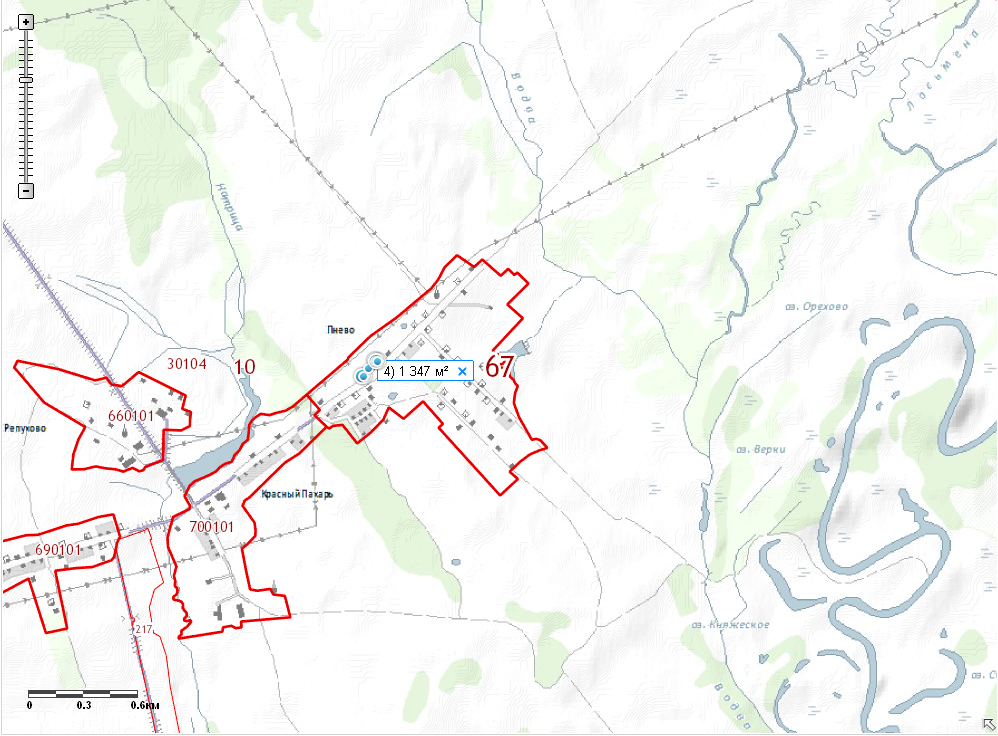 1. Месторасположение:- Смоленская область, Кардымовский район, д.Пнево;- расстояние до г. Москвы: 370 км;- расстояние до г. Смоленска: 28 км;-расстояние до п.Кардымово: 16 км;2. Характеристика участка:- площадь – 0,15 га;- категория земель – земли населенных пунктов;- форма собственности – муниципальная собственность.3. Подъездные пути:- в 5 км от автодороги «Смоленск – Вязьма - Зубцов»; - в 20 км от ж/д станции.4. Инженерные коммуникации:-  газоснабжение – точка подключения 0,2 км;-  электроснабжение – есть;  -  водоснабжение - точка подключения 0,2 км.5. Условия предоставления:- аренда,- выкуп.